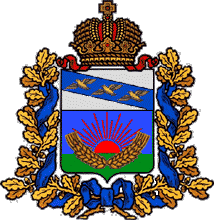 АДМИНИСТРАЦИЯШУМАКОВСКОГО  СЕЛЬСОВЕТАСОЛНЦЕВСКОГО  РАЙОНА КУРСКОЙ ОБЛАСТИП О С Т А Н О В Л Е Н И Еот 03 марта 2021 года № 30с. ШумаковоОб утверждении Порядка разработки прогнозасоциально-экономического развития муниципальногообразования «Шумаковский сельсовет» Солнцевскогорайона Курской областиРуководствуясь статьей 173 Бюджетного кодекса Российской Федерации, Положением «О бюджетном процессе в муниципальном образовании «Шумаковский сельсовет» Солнцевского района  Курской области », утвержденным решением Собрания депутатов Шумаковского сельсовета Солнцевского района от 16.12.2019г №73/19, с целью осуществления взаимодействия между участниками процесса формирования параметров прогноза социально-экономического развития муниципального образования                        « Шумаковский сельсовет» Солнцевского района Курской области, администрация Шумаковского  сельсовета Солнцевского района Курской области  ПОСТАНОВЛЯЕТ:1.Утвердить Порядок разработки прогноза социально-экономического развития муниципального образования «Шумаковский сельсовет» Солнцевского района Курской области согласно приложению.2.Постановление опубликовать  на официальном сайте  муниципального образования. «Шумаковский сельсовет» Солнцевского района Курской области.3. Постановление вступает в силу с момента его опубликования..4. Контроль за исполнением настоящего постановления возложить на главного специалиста-эксперта-главного бухгалтера Шрамко Н.Н.Глава Шумаковского сельсовета                                                   И.Н.Горностаева                                                                                                 Приложение к постановлению                                                                                             Администрации Шумаковского                                                                                                 сельсовета Солнцевского района                                                                     Курской области	от 03 марта 2021 года № 30ПОРЯДОКразработки прогноза социально-экономического развития муниципального образования «Шумаковский сельсовет» Солнцевского района Курской области          Прогноз социально-экономического развития муниципального образования «Шумаковский сельсовет» Солнцевского района Курской области (далее -прогноз) разрабатывается в соответствии с Бюджетным кодексом Российской Федерации, социально-экономической политикой, определенной в ежегодном послании Президента Российской Федерации, основными направлениями налоговой и бюджетной политики муниципального образования « Шумаковский сельсовет» Солнцевского района Курской области (далее- муниципальное образование) в целях своевременной и качественной разработки прогноза социально-экономического развития муниципального образования на  очередной финансовый год и на плановый период. Прогноз социально-экономического развития муниципального образования (далее -прогноз) -оценка вероятного состояния социально-экономической ситуации в муниципальном образовании  в прогнозируемом периоде. На основании прогноза разрабатывается проект бюджета муниципального образования  на очередной финансовый год и на плановый период..Прогноз исходит из возможности сохранения благоприятных внешних и внутренних условий развития экономики и социальной сферы на достижение основных социально-экономических показателей (индикаторов) при активном воздействии на изменение сложившейся ситуации. Изменение прогноза в ходе составления или рассмотрения проекта бюджета муниципального образования влечет за собой изменение основных характеристик проекта бюджета. В общем виде прогноз включает в себя таблицу с прогнозными значениями показателей социально-экономического развития муниципального образования.1.Общие положения1.1.Порядок разработан в целях своевременной и качественной разработки прогноза социально-экономического развития муниципального образования.1.2.Прогноз социально-экономического развития поселения есть обоснованная оценка вероятного состояния социально-экономической сферы муниципального образования1.3.Прогноз социально-экономического развития муниципального образования разрабатывается  ежегодно на очередной финансовый год и плановый период.1.4.Понятия и термины, применяемые в настоящем Порядке, соответствуют содержанию понятий и терминов, применяемых в Бюджетном кодексе Российской Федерации.1.4.1.Прогноз социально-экономического развития -документ, содержащий результаты процесса прогнозирования в форме системы показателей социально-экономического состояния муниципального образования, относящихся к определенным периодам времени и рассчитанных при различных внешних и внутренних условиях развития муниципального образования;1.4.2.участники процесса прогнозирования:органы исполнительной власти муниципального образования, осуществляющие подготовку информации для разработки прогноза или рассчитывающие его отдельные параметры по видам деятельности в соответствии с установленными полномочиями;организации, предоставляющие информацию о своей хозяйственной деятельности в части, необходимой для составления прогноза социально-экономического развития муниципального образования;прочие участники социально-экономической деятельности муниципального образования, привлекаемые к процессу прогнозирования.2.Основная цель2.1.Основной целью прогнозирования является повышение эффективности управления социально-экономическим развитием муниципального образования за счет формирования информационно -аналитической базы для подготовки различных планов и программ социально-экономического развития муниципального образования.2.2.Результаты прогнозирования используются при:разработке и утверждении бюджета муниципального образования на очередной финансовый год и на плановый период;разработке муниципальных целевых программ муниципального образования;для обоснования принятия решений органом исполнительной власти муниципального образования по вопросам социально-экономического развития муниципального образования в соответствии с установленными полномочиями;3.Задачи прогнозаЗадачами прогноза являются:-анализ сложившейся ситуации в экономике и социальной сфере муниципального образования;-выявление факторов, оказывающих существенное влияние на социально-экономическое развитие муниципального образования;-оценка влияния выявленных факторов в прогнозируемом периоде, выявление возможных кризисных ситуаций (явлений) в экономике и социальной сфере муниципального образования;-накопление статистической, аналитической и иной информации для обоснования выбора и принятия наиболее эффективных управленческих решений по развитию муниципального образования.4.Порядок разработки прогноза социально-экономического развития муниципального образования4.1.Разработка прогноза социально-экономического развития муниципального образования осуществляется в соответствии с перечнем разделов прогноза социально-экономического развития4.2.Прогноз социально-экономического развития муниципального образования  разрабатывается ежегодно в соответствии с настоящим Порядком на период не менее трех лет, на основе данных социально-экономического развития муниципального образования за последний отчетный период, прогноза социально-экономического развития муниципального образования до конца базового года и тенденций развития экономики и социальной сферы на планируемый период. Прогноз социально-экономического развития муниципального образования на очередной финансовый год и плановый период разрабатывается путем уточнения параметров планового периода и добавления параметров второго года планового периода.4.3.Прогноз социально-экономического развития муниципального образования одобряется Администрацией Шумаковского сельсовета Солнцевского района Курской области одновременно с принятием решения о внесении проекта бюджета поселения на рассмотрение депутатов Шумаковского сельсовета. Изменение прогноза социально-экономического развития поселения в ходе составления или рассмотрения проекта бюджета влечет за собой изменение основных характеристик проекта бюджета поселения.4.4.Прогноз социально-экономического развития поселения включает количественные и качественные характеристики развития муниципального образования, выраженные через систему прогнозных показателей.4.4.1.Основные разделы и формы прогноза.4.4.1.1 Прогноз разрабатывается по следующим основным разделам:1)Территория муниципального образования.2)Демографическая характеристика.3)Уровень жизни населения.4)Финансы.5) Муниципальное имущество6) Содержание и использование жилого фонда и нежилых помещений.7) Организация и развитие ЖКХ.8) Благоустройство, озеленение и дороги.9) Производственная сфера.10) Инфраструктура малого предпринимательства.11) Сельское хозяйство.12) Охрана и организация общественного порядка.13) Обеспечение противопожарной безопасности.14) Развитие отрасли социальной сферы:15) здравоохранение;16) физическая культура и спорт;17) образование; -культура.4.4.2.Прогноз разрабатывается в двух вариантах развития: консервативный и умеренно-оптимистический.4.4.3.Прогноз формируется в составе таблиц и пояснительной записки к ним. В пояснительной записке к прогнозу социально-экономического развития приводится обоснование параметров прогноза, в том числе их сопоставление с ранее утвержденными параметрами, с указанием причин и факторов прогнозируемых изменений.4.5. Разработка прогноза социально-экономического развития муниципального образования осуществляется в два этапа и в различных вариантах с учетом воздействия факторов, изложенных в сценарных условиях развития экономики Российской Федерации,  муниципального образования «Шумаковский сельсовет» Солнцевского района Курской области. На первом этапе разрабатывается предварительный вариант, на втором этапе -уточненный вариант прогноза социально-экономического развития муниципального образования на предстоящий финансовый год и плановый период.5.Полномочия должностного лица, уполномоченного на осуществление функций по разработке прогноза социально-экономического развития муниципального образования, и участников процесса прогнозирования5.1.Для выполнения функций по разработке Прогноза уполномоченный орган:5.1.1.Организует в соответствии с возложенными полномочиями работу по разработке Прогноза, руководствуясь постановлениями, распоряжениями, иными нормативными правовыми актами Правительства Российской Федерации,  муниципального образования  « Шумаковский сельсовет» Солнцевского района Курской области разработке прогноза социально-экономического развития муниципального образования на очередной год и на плановый период;5.1.2.Определяет участников процесса прогнозирования, сроки разработки прогноза, перечень отраслевых прогнозных показателей, регулирует иные отношения, возникающие между участниками процесса прогнозирования по вопросам разработки Прогноза;5.1.3.Осуществляет:методическое руководство и координацию деятельности участников процесса прогнозирования по мониторингу и расчету прогнозных показателей социально-экономического развития муниципального образования;корректировку и внесение изменений в прогнозные показатели социально-экономического развития муниципального образования; 5.1.4.Привлекает при необходимости в установленном порядке к разработке Прогноза или его отдельных частей другие организации, а также аналитиков, консультантов, экспертов по вопросам социально-экономического развития муниципального образования;5.1.5.Готовит проект постановления администрации Шумаковского сельсовета Солнцевского района Курской области об одобрении Прогноза.5.2. Участники процесса прогнозирования в целях обеспечения разработки Прогноза:Осуществляют мониторинг, прогнозирование отдельных показателей социально-экономического развития поселения в соответствии с установленными полномочиями и представляют соответствующую информацию в установленные сроки.5.2.1.Назначают специалистов из числа своих работников, отвечающих за подготовку информации для Прогноза по соответствующим разделам системы прогнозных показателей;5.2.2.Предоставляют другим участникам процесса прогнозирования информацию, необходимую для разработки показателей Прогноза.6.Сроки разработки прогноза социально-экономического развития муниципального образования6.1. Уполномоченное должностное лицо в установленные правовым актом Администрации Шумаковского сельсовета Солнцевского района Курской области сроки для разработки проекта бюджета поселения направляет в Собрание депутатов Шумаковского сельсовета Солнцевского района предварительные показатели прогноза социально-экономического развития муниципального образования и уточненный прогноз социально-экономического развития муниципального образования на очередной финансовый год и плановый период